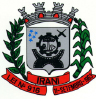 MUNICÍPIO DE IRANISERVIDORES QUE DESMPENHAM A FUNÇÃO DE FISCAIS DE CONTRATOS E ATAS DE REGISTROS DE PREÇOSUNIDADEFISCALCONTATOSECRETARIA MUNICIPAL DE ADMINISTRAÇÃO E GESTÃOCARINE MINEIRO(49) 3432 3211SECRETARIA MUNICIPAL DE ADMINISTRAÇÃO E GESTÃOVANDERLEI DE AZEVEDO(49) 3432 3220SECRETARIA MUNICIPAL DE ADMINISTRAÇÃO E GESTÃOLUCAS OLIVEIRA ALVES(49) 3432 3213SECRETARIA MUNICIPAL DE ADMINISTRAÇÃO E GESTÃONILSON RAVADELLI(49) 3432 3216SECRETARIA MUNICIPAL DE ADMINISTRAÇÃO E GESTÃOFLÁVIO DE MELO(49) 3432 3214SECRETARIA MUNICIPAL DE ADMINISTRAÇÃO E GESTÃOMARCELO PEGORARO(49) 3432 3206SECRETARIA DE EDUCAÇÃO, CULTURA E ESPORTESROSICLER REGINA MISTURA DEITOS(49) 3432 3205SECRETARIA DE EDUCAÇÃO, CULTURA E ESPORTESGIOVANA APARECIDA DIAS(49) 3432 3223SECRETARIA DE EDUCAÇÃO, CULTURA E ESPORTESNEUSA SALETE PRIOR(49) 3432 3204SECRETARIA DE EDUCAÇÃO, CULTURA E ESPORTESLUCIANE F. DE OLIVEIRA (49) 3432 3208VONEI JORVANI FABRICIOSECRETARIA DE TRANSPORTES, OBRAS E URBANISMOADAIR TEDESCO(49) 3432-3261SECRETARIA DE TRANSPORTES, OBRAS E URBANISMOGILSON MOREIRA LEITE(49) 3432 3261REGINALDO DE OLIVEIRASECRETARIA DE AGRICULTURA E MEIO AMBIENTEGILBERTO TROMBETTA (49) 3432 3259SECRETARIA DE AGRICULTURA E MEIO AMBIENTERODRIGO BALDISSERA(49) 3432 3259SECRETARIA DE PLANEJAMENTO E GESTÃO DE CONVENIOSROZIMERI FÁTIMA SPAZINI(49) 3432 3215TAIS VICENZI SCHNEIDER(49) 3432 3215FUNDO MUNICIPAL DE SAÚDERUBIA MAGNABOSCO(49) 3432 3264FUNDO MUNICIPAL DE SAÚDEFLAVIO PAULO CHAVES(49) 3432 3268FUNDO MUNICIPAL DE SAÚDESIMARA FERRI LEMOS DAS NEVES(49) 3432 3264FUNDO MUNICIPAL DE SAÚDEADRIANA PAULA FRANCESCHINA(49) 3432-3268FUNDO MUNICIPAL DE ASSISTÊNCIA SOCIALROSEMAR BOTEGA FABRIS(49) 3432-3244FUNDO MUNICIPAL DE ASSISTÊNCIA SOCIALJAÇANÃ INÊS ANDREIS(49) 3432-3244FUNDO MUNICIPAL DE ASSISTÊNCIA SOCIALALINE BONAMIGO(49) 3432-3246